Заключение1.Основание проверки: п.1.4 Плана работы Контрольно-счетного органа Каратузского района на 2021 год, ст.264.4 Бюджетного кодекса Российской Федерации, п. 30 Положения о бюджетном процессе Уджейского сельсовета, утвержденное решением Совета депутатов от 28.10.2013 № В-96, ст.1 Положения о Контрольно-счетном органе Каратузского района, утвержденного решением Каратузского районного Совета от 14.12.2021 № Р-96.2.Объект проверки: администрация Уджейского сельсовета.Цель проверки: контроль за достоверностью, полнотой и соответствием нормативным требованиям составления и представления годового отчета об исполнении бюджета.3.Форма проверки: камеральная.4.Проверяемый период: 2021 год.5. Анализ бюджетной отчётности за 2021 год. Бюджетный процесс в муниципальном образовании Уджейский сельсовет в 2021 году осуществлялся в соответствии с Бюджетным кодексом Российской Федерации, Уставом муниципального образования Уджейский сельсовет и Положением о бюджетном процессе.При подготовке заключения о результатах проведения внешней проверки годового отчёта об исполнении бюджета за 2021 год использована годовая бюджетная отчётность за 2021 год, представленная администрацией Уджейского сельсовета, а также дополнительные материалы, необходимые для проведения внешней проверки. Годовой отчёт об исполнении бюджета муниципального образования  Уджейский сельсовет (сельсовет, поселение) за 2021 год в контрольно-счетный орган Каратузского района с соблюдением сроков, установленных частью 3 статьи 264.4. Бюджетного кодекса Российской Федерации, а именно 24.02.2021.Отчётность представлена в электронном варианте,  что соответствует требованиям пункта 4 Инструкции о порядке составления и представления годовой, квартальной и месячной отчетности об исполнении бюджетов бюджетной системы Российской Федерации, утверждённой приказом Министерства финансов РФ от 23.12.2010 № 191н (далее - Инструкция № 191н).В соответствии с пунктом 9 Инструкции № 191н отчётность составлена нарастающим итогом с начала года в рублях с точностью до второго десятичного знака после запятой.Формы бюджетной отчётности подписаны главой сельсовета, и главным бухгалтером, что соответствует требованиям п. 6 Инструкции № 191н.Состав представленной годовой бюджетной отчетности  в полной мере соответствует требованиям п.11.1 Инструкции № 191н.Формы, не имеющие числового значения, в составе бюджетной отчетности не представлялись, о чем отражено в текстовой части Пояснительной записке (ф. 0503160), что соответствует требованиям п.8 Инструкции № 191н. Проверка форм бюджетной отчётности осуществлялась путём сверки итоговых значений форм отчётности, проверки контрольных соотношений внутри отчёта, контрольных соотношений между показателями форм бюджетной отчётности. Проведённая внешняя проверка бюджетной отчётности показала следующее: -утверждённые бюджетные назначения, отражённые в Отчёте об исполнении бюджета ф.0503127 по разделу «Доходы бюджета-всего» в сумме 8 098,49 тыс. рублей, соответствуют общему объёму доходов, утверждённому решением Уджейского сельского Совета депутатов от 21.12.2021 № 10-60, что соответствует требованиям Инструкции № 191н.-плановые бюджетные назначения, отражённые в Отчёте об исполнении бюджета ф.0503127 по разделу «Расходы бюджета-всего» в сумме 8 155,93 тыс. рублей, соответствуют утверждённой сумме расходов отражённой в ведомственной структуре расходов бюджета поселения согласно вышеуказанному решению, а также сводной бюджетной росписи на 31.12.2021.Сверкой контрольных соотношений между показателями форм бюджетной отчётности установлено:-показатели в Отчёте о принятых бюджетных обязательствах (ф.0503128)  сопоставимы с показателями  Отчета об исполнении бюджета (ф.0503127);-при сопоставлении показателей Сведения о движении нефинансовых активов (ф. 0503168) с аналогичными показателями соответствующих счетов Баланса ф.0503120, расхождений между показателями не установлено; -сведения по дебиторской и кредиторской задолженности (ф. 0503169) содержат обобщённые данные о состоянии расчётов по дебиторской и кредиторской задолженности в разрезе видов расчётов и увязаны с данными Баланса ф.0503120. Расхождений между данными формами отчётности не выявлено;-показатели в Сведениях об исполнении бюджета (ф.0503164) соответствует аналогичным показателям Отчета об исполнении бюджета (ф.0503127);-показатель чистое поступление основных средств в Сведениях о движении нефинансовых активов (ф.0503168) сопоставим с данными Отчета о финансовых результатах (ф.0503121);-не исполненные принятые бюджетные обязательства в Отчете о бюджетных обязательствах (ф. 0503128) сопоставимы со Сведениям о принятых и неисполненных обязательствах получателя бюджетных средств (ф. 0503175);-поступления от других бюджетов в Справке по консолидируемым расчетам (ф. 0503125) по КОСГУ соответствует аналогичным показателям в Справе по заключению счетов бюджетного учета отчетного финансового года (ф.0503110);-расходы в разрезе кодов по КОСГУ Отчета о финансовых результатах деятельности (ф. 0503121) сопоставимы с идентичными показателями Справки по заключению счетов бюджетного учета отчетного финансового года (ф. 0503110);-чистый операционный результат в Отчете о финансовых результатах (ф.0503121) соответствует показателю в Справки по заключению счетов бюджетного учета отчетного финансового года (ф.0503110);-изменение остатков  средств  в Отчете о движении денежных средств (ф. 0503123) соответствует аналогичному показателю  в Отчете об исполнении бюджета (ф. 0503127).-показатель неисполненных обязательств в Отчете о бюджетных обязательствах (ф. 0503128) превышает сумму кредиторской задолженности, причина превышения отражена в текстовой части Пояснительной записки (ф. 0503160).-показатель остатка вложений в недвижимое имущество на начало года в Сведениях ф.05031 90 не соответствует данным Сведений ф.05031 68 -Согласно отчётным данным формы 0503168 «Сведения о движении нефинансовых активов» стоимость материальных запасов по состоянию на 01.01.2022 составляет 1 144,36 рублей, основных средств 4 461 982,81 рублей. На забалансовом счете 09 «Запасные части к транспортным средствам выданным взамен изношенных» числятся запасные части стоимостью 127 986,00 рублей и на забалансовом счете 21 «Основные средства в эксплуатации» числятся основные средства стоимостью 130 196,50 рублей.По данным годовой отчётности Баланса (форма 0503120) и согласно сведений о движении нефинансовых активов (форма 0503168) с учетом поступления, выбытия и за минусом амортизационных отчислений остаточная стоимость основных средств на конец отчётного периода составила 2 164 846,31 рублей.В ходе проверки показателей бюджетной отчетности  на соответствие главной книги расхождений не установлено.В соответствии с пунктом 7 Инструкции №191н перед составлением годовой бюджетной отчётности на основании распоряжения  от 11.11.2021 № 22/1-Ро проведена годовая инвентаризация активов и обязательств, расхождений не выявлено, о чем отражено в текстовой части пояснительной записки ф.0503160.В результате проверки учет основных средств и материальных запасов по счетам, содержащих соответствующий аналитический код группы синтетического счета и соответствующий аналитический код вида синтетического счета объекта учета нарушений не установлено.6. Основные характеристики исполнения бюджета Уджейского сельсовета за 2021 год. В ходе анализа данных бюджетной отчетности установлено, что бюджетная классификация, используемая субъектом при составлении форм бюджетной отчетности, соответствует Порядку формирования и применения кодов бюджетной классификации Российской Федерации, утвержденного Приказом Минфина от 8 июня 2019 года N 85н, Приказу Минфина России от 08.06.2020 N 99н "Об утверждении кодов (перечней кодов) бюджетной классификации Российской Федерации на 2021 год (на 2021 год и на плановый период 2022 и 2023 годов)".Исполнение бюджета Уджейского сельсовета за 2021 год характеризуется следующими данными.Решением о бюджете  от 22.12.2020№ 04-14 утверждены основные характеристики бюджета Уджейского сельсовета на 2021 год:-общий объём доходов бюджета Уджейского сельсовета в сумме 7 386,7 тыс. рублей;-общий объём расходов бюджета  Уджейского сельсовета в сумме 5 7 386,7 тыс. рублей;-дефицит бюджета Уджейского сельсовета в сумме 0,00 тыс. рублей.В течение 2021 года в основные характеристики бюджета поселения вносились изменения. Таким образом, решением Уджейского сельского Совета депутатов от 21.12.2021 № 10-60 на 2021 год утверждено:-общий объём доходов бюджета Уджейского сельсовета в сумме 8 098,5 тыс. рублей, то есть, увеличен на 711,8 тыс. рублей или на 9,6% от первоначально утверждённого общего объёма доходов бюджета поселения;-общий объём расходов бюджета Уджейского сельсовета в сумме 8 155,9 тыс. рублей, то есть, увеличен на 769,2 тыс. рублей или на 10,4% от первоначально утверждённого общего объёма расходов бюджета поселения;-дефицит бюджета Уджейского сельсовета увеличен до 57,4 тыс. рублей. Бюджет Уджейского сельсовета за 2021 год исполнен:-по доходам в сумме 8 099,5 тыс. рублей или на 100,0% к утверждённому общему объёму доходов бюджета Уджейского сельсовета на 2021 год с учётом изменений (далее - уточнённый годовой план);-по расходам — 7 916,4 тыс. рублей или на 97,1% к утверждённому общему объёму расходов бюджета  Уджейского сельсовета на 2021 год с учётом изменений (далее - уточнённый годовой план).Основные параметры исполнения бюджета Уджейского сельсовет за 2021 год представлены в таблице 1.Таблица 1тыс. руб.7. Анализ исполнения доходной части бюджета Уджейского сельсовета. Согласно, отчета об исполнении бюджета ф. 0503127 и сведений об исполнении бюджета ф. 0503164, исполнение бюджета Уджейского сельсовета по доходам по итогам 2021 года составило 8 099,5 тыс. рублей или 100,0% от уточнённого плана и 109,6% к первоначально утверждённому плану, в том числе: -налоговые доходы-201,1 тыс. рублей или 100,5% от уточнённого плана; -неналоговые доходы-27,6 тыс. рублей или 100,0% от уточненного плана;-безвозмездные поступления-7 870,8 тыс. руб. или 100%.Анализ доходной части бюджета Уджейского сельсовета в разрезе источников поступлений показывает, что доходы на 97,2% формируются за счёт безвозмездных поступлений.Данные об исполнении доходной части бюджета Уджейского сельсовет за 2021 год представлены в таблице № 2.Таблица 2тыс. руб.Налог на доходы физических лиц, составляющий 0,4% в структуре доходов, исполнен в сумме 34,1тыс. рублей или 106,6% к уточненному плану, к исполнению 2020 года -104,6%.Доходы от уплаты акцизов на нефтепродукты, составляющие 0,7% в структуре доходов, исполнены в сумме 56,2 тыс. рублей или 102,0% к уточненному плану, к исполнению 2020 года-103,5%.Налог на имущество физических лиц, составляющий 0,1% в структуре доходов, исполнен в сумме 10,5 тыс. рублей или 105,0% к уточненному плану, к исполнению 2020 года-72,4%.Земельный налог, составляющий 1,2% в структуре  доходов, исполнен в сумме 100,0 тыс. рублей или 98,0% к уточненному плану, к исполнению 2020 года-92,6%.Единый сельскохозяйственный налог, составляющий менее 0,1% в структуре  доходов, исполнен в сумме 0,3 тыс. рублей. Первоначально в бюджете  поступление единого сельскохозяйственного налога не было предусмотрено.Не исполнены бюджетные назначения по поступлению в бюджет государственной пошлины. При плановом значении 1,0 тыс. рублей исполнение составило 0%.Штрафы, санкции, возмещение ущерба, составляющие 0,2% в структуре  доходов, исполнены в сумме 12,9 тыс. рублей или 100,0% к уточненному плану, к исполнению 2020 года-129,0%.Прочие доходы от использования имущества и прав, находящихся в государственной и муниципальной собственности (за исключением имущества бюджетных и автономных учреждений, а также имущества государственных и муниципальных унитарных предприятий, в том числе казенных, составляющие 0,2% в структуре доходов, исполнены в сумме 14,7 тыс. рублей или 100,0% к уточненному плану и к исполнению 2020 года-100,0%.Дотации бюджетам поселений на выравнивание бюджетной обеспеченности, составляющие 18,5% в структуре доходов, исполнены в сумме 1 500,6 тыс. рублей или 100,0% к уточненному плану, к исполнению 2020 года-145,5%.Субвенции бюджетам поселений на выполнение передаваемых полномочий субъектов РФ, составляющие 0,6% в структуре доходов, исполнены в сумме 51,3 тыс. рублей или 100,0% к уточненному плану и к исполнению 2020 года.Иные межбюджетные трансферты, передаваемые бюджетам поселений, составляющие 78,0% в структуре доходов, исполнены в сумме 6 318,9 тыс. рублей или 100,0% к уточненному плану и к исполнению 2020 года.8. Анализ исполнения расходной части бюджета Уджейского сельсовета. Согласно данным уточнённой бюджетной росписи Уджейского  сельсовета, а также форм бюджетной отчетности ф. 0503127 и ф.0503164 бюджетные ассигнования по расходам на 2021 год утверждены в объёме 8 155,9 тыс. рублей.Согласно отчёту об исполнении бюджета Уджейского сельсовета расходы бюджета в 2021 году исполнены в объёме 7 916,4 тыс. рублей или на 97,1% к уточнённому годовому плану, к исполнению 2020 года на 137,2%. Объём неисполненных бюджетных ассигнований составил 239,5 тыс. рублей. Анализ исполнения расходов бюджета Уджейского сельсовета в 2021 году по разделам и подразделам классификации расходов бюджетов представлен в следующей таблице:Таблица 3тыс. руб.Приоритетными направлениями расходования средств бюджета в отчётном периоде, как и прежде, являлись: на общегосударственные расходы -26,2%, на национальную экономику-29,0%, на  жилищно-коммунальное хзозяйство-11,8%, культуру, кинематографию — 31,5%.Наименьшая доля расходов приходится на национальную оборону – 0,6%, на национальную безопасность и правоохранительную деятельность -0,5%, социальная политика- 0,3%, и межбюджетные трансферты общего характера бюджетам субъекта РФ и муниципальных образований - 0,2%. Анализ исполнения расходной части бюджета поселения показал, что из восьми разделов классификации расходов по трем разделам  бюджетные назначения не исполнены в полном объеме, а именно, по разделу общегосударственные вопросы исполнение составило 98,4%, по разделу национальная экономика 99,8%, по разделу жилищно-коммунальное хозяйство-82,2%.Согласно информации отраженной в Сведениях ф.0503164 причина неисполнения бюджетных назначений послужило отсутствие первичных документов, оплата выполненных работ по факту на основании актов выполненных работ.	В бюджете Уджейского сельсовета был утвержден резервный фонд в размере 1,5 тыс. рублей. В ходе исполнения бюджета в 2021 году резервный фонд не использован по причине отсутствия чрезвычайных ситуаций. Анализ исполнения расходов бюджета в разрезе видов расходов представлена ниже в таблице № 4, тыс. рублей.Расходы на выплаты персоналу в целях обеспечения выполнения функций государственными (муниципальными) органами, казенными учреждениями, органами управления государственными внебюджетными фондами составили 2 477,2 тыс. рублей или 31,3% в общем объеме расходов бюджета;межбюджетные трансферты исполнены в сумме 2 508,3 тыс. рублей или 31,7% в общем объеме расходов бюджета;закупка товаров, работ и услуг для обеспечения государственных (муниципальных) нужд исполнены в сумме 2 896,1 тыс. рублей ли 36,5% в общем объеме расходов бюджета. Публичные нормативные обязательства составили 0,3% в общем объеме расходов бюджета и исполнены в сумме 24,0 тыс. рублей.9. Исполнение муниципальных программ.В 2021 году в Уджейском  сельсовете, осуществлялась реализация  одной муниципальной программы. Общий объём бюджетных назначений на реализацию расходов программного характера на 2021 год  утверждён в сумме 3 468,8 тыс. рублей. Расходы бюджета на мероприятия в рамках муниципальных программ исполнены в сумме 3 262,3 тыс. рублей или на 94,0%.Удельный вес расходов бюджета, формируемых в рамках муниципальной программы, в общем объёме расходов бюджета Таскинского сельсовета за 2021 год составил 41,2%.Сведения об исполнении муниципальных программ за 2021 год.Таблица 4тыс. руб.10. Анализ дебиторской и кредиторской задолженности. Согласно данным формы 0503169 «Сведения по дебиторской и кредиторской задолженности»  и данным Баланса (ф.0503120) по состоянию на 01.01.2021 дебиторская задолженность отсутствует, кредиторская задолженность составляет 6 176,75 рублей, в том числе по счетам: 0.302.23- 5 241,56 рубля и 0.302.21-935,19 рубля, что подтверждается  остатками в главной книге.11. Выводы.	1.Годовая бюджетная отчётность за 2021 год представлена в Контрольно-счетный орган с соблюдением сроков, установленных частью 3 статьи 264.4. Бюджетного кодекса Российской Федерации.2.Состав бюджетной отчетности в полной мере соответствует требованиям Инструкции № 191н.3.В результате сопоставления идентичных показателей форм бюджетной отчетности, расхождений не установлено.4.Показатели бюджетной отчетности подтверждены регистрами бюджетного учета (главной книги и оборотно-сальдовыми ведомостями).5.Основные параметры бюджета Уджейского сельсовета за 2021 год исполнены следующим образом: Доходная часть бюджета поселения исполнена в сумме 8 099,5 тыс. рублей или 100,0% от уточнённого плана и 109,6% к первоначально утверждённому плану. Собственные доходы за 2021 год исполнены в сумме 228,7 тыс. рублей или 93,3%, что составляет 2,8% доходов бюджета Уджейского  сельсовета.  Безвозмездные поступления составили 7 870,8 тыс. рублей или 100,0% и составили 97,2% доходов бюджета.Расходы бюджета  Уджейского сельсовета за 2021 год исполнены в сумме 7 916,4 тыс. рублей или на 97,1% от утверждённых годовых бюджетных назначений. Объём неисполненных бюджетных назначений составил 239,5 тыс. рублей. Результатом исполнения бюджета Уджейского сельсовета за 2021 год явился профицит в сумме 183,2 тыс. рублей.6.ПРиоритетными направлениями расходования средств бюджета в отчётном периоде, как и прежде, являлись: на общегосударственные расходы -26,2%, на национальную экономику-29,0%, на  жилищно-коммунальное хзозяйство-11,8%, культуру, кинематографию — 31,5%.12. Предложения.На основании вышеизложенного, Контрольно-счетный орган считает возможным рассмотрение и утверждение годового отчёта об исполнении бюджета муниципального образования  Уджейский сельсовет за 2021 год.Председатель контрольно-счетного органаКаратузского района							Зотова Л.И.				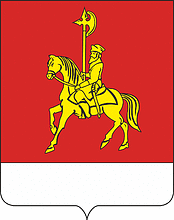 Контрольно-счетный орган Каратузского районана годовой отчет об исполнении бюджета муниципального образования «Уджейский сельсовет» за 2021 год(утверждено приказом Контрольно-счетного органа Каратузского района от 01.03.2022 № 22-п)Наименование показателяУточнённые бюджетные  назначенияИсполнено Неисполненные назначения% исполненияДоходы8098,58099,51,0100,0Расходы8155,97916,4-239,597,1Результат исполнения бюджета (дефицит (-) /профицит (+)-57,4183,1Наименование доходовИсполнено за 2020 годУточнённые показатели 2021 годИсполнено за 2021 годОтклонение исполнения от утверждённых показателей 2021 год% исполнения за 2021 годОтклонение исполнения к 2020 годуУдельный вес в общей сумме доходов, %234567Доходы, всего:5732,28098,58099,51,0100,0141,3100,0Налоговые:210,4200,1201,11,0100,595,62,5Налог на доходы физических лиц32,632,034,12,1106,6104,60,4Акцизы 54,355,156,21,1102,0103,50,7Налог на имущество физических лиц14,510,010,50,5105,072,40,1Земельный налог108,0102,0100,0-2,098,092,61,2Государственная пошлина1,01,0-1,00,00,00,0Единый сельскохозяйственный налог0,30,3Св.100Св.1000,0Неналоговые:24,727,627,60,0100,0111,70,3Прочие поступления  от использования имущества находящегося в собственности сельских поселений(за исключением  имущества бюджетных и автономных учреждений, а также имущества государственных и муниципальных унитарных предприятий, в том числе казенных)14,714,714,70,0100,0100,00,2Штрафы, санкции, возмещение ущерба10,012,912,90,0100,0129,00,2Безвозмездные поступления:5497,17870,87870,80,0100,0143,297,2Дотации бюджетам поселений на выравнивание бюджетной обеспеченности1031,61500,61500,60,0100,0145,518,5Субвенции бюджетам поселений на выполнение передаваемых полномочий субъектов РФ51,351,351,30,0100,0100,00,6Иные межбюджетные трансферты, передаваемые бюджетам поселений4414,26318,96318,90,0100,0143,178,0Наименование раздела, подразделаРаздел, подразделИсполнение за 2020 годУточнённые показатели 2021годИсполнено за 2021 годОтклонение исполнения от утверждённых показателей 2021 год% исполнения за 2021 годОтклонение исполнения к 2020 году,%Удельный вес в общей сумме расходов, %Расходы бюджета всего, в том числе:5771,98155,97916,4-239,597,1137,2100,0Общегосударственные вопросы1002193,52105,42072,4-33,098,494,526,2Функционирование высшего должностного лица субъекта РФ и муниципального образования 102865,5857,7857,70,0100,099,110,8Функционирование Правительства Российской Федерации, высших исполнительных органов государственной власти субъектов Российской Федерации, местных администраций1041132,81223,91192,8-31,197,5105,315,1Обеспечение проведения выборов и референдумов107186,70,00,00,00,0Резервные фонды 1111,51,5-1,50,00,00,0Другие общегосударственные вопросы1137,022,321,9-0,498,2312,90,3Национальная оборона20049,849,449,40,0100,099,20,6Мобилизационная и вневойсковая подготовка20349,849,449,40,0100,099,20,6Национальная безопасность и правоохранительная деятельность30032,936,736,70,0100,0111,60,5Защита населения и территории от чрезвычайных ситуаций природного и техногенного характера, пожарная безопасность31032,935,535,50,0100,0107,90,4Другие вопросы в области национальной безопасности и правоохранительной деятельности3141,21,20,0100,0Св.1000,0Национальная экономика400162,12297,92293,6-4,399,81414,929,0Дорожное хозяйство409162,12297,92293,6-4,399,81414,929,0Жилищно-коммунальное хозяйство500849,61134,2932,0-202,282,2109,711,8Благоустройство503849,61134,2932,0-202,282,2109,711,8Культура, кинематография8002446,92492,22492,20,0100,0101,931,5Культура8012446,92492,22492,20,0100,0101,931,5Социальная политика100024,024,024,00,0100,0100,00,3Пенсионное обеспечение100124,024,024,00,0100,0100,00,3Межбюджетные трансферты общего характера бюджетам субъекта РФ и муниципальных образований140013,116,116,10,0100,0122,90,2Прочие межбюджетные трансферты общего характера140313,116,116,10,0100,0122,90,2Уточненные назначенияУточненные назначенияИсполненоИсполненосуммауд.вес,%суммауд.вес,%Всего расходов (без учета условно утвержденных расходов), в т.ч.Вид расходов8155,9100,07916,4100,0Расходы на выплаты персоналу в целях обеспечения выполнения функций государственными (муниципальными) органами, казенными учреждениями, органами управления государственными внебюджетными фондами1002477,230,42477,231,3Закупка товаров, работ и услуг для обеспечения государственных (муниципальных) нужд2003130,838,42893,136,5Социальное обеспечение и иные выплаты населению30024,00,324,00,3Капитальные вложения в объекты государственной (муниципальной) собственности4000,00,0Межбюджетные трансферты5002508,330,82508,331,7Предоставление субсидий бюджетным, автономным учреждениям и иным некоммерческим организациям6000,00,0Иные бюджетные ассигнования80015,60,213,80,2Наименование муниципальных программ, подпрограмм, программных мероприятийУтверждённые бюджетные назначенияИсполненоНеисполненные назначения% исполненияМуниципальные программы, всего: 3468,83262,3-206,594,0Муниципальная программа «Обеспечение населения необходимыми социальными услугами и формирования комфортной среды обитания МО "Уджейский сельсовет" 3468,83262,3-206,594,0Подпрограмма «Содержание автомобильных дорог в границах поселения»1755,71751,1-4,699,7Подпрограмма «Предупреждение и ликвидация последствий чрезвычайных ситуаций в границах поселения, профилактика терроризма»1,21,20,0100,0Подпрограмма «Обеспечение первичных мер пожарной безопасности в МО "Уджейский сельсовет" 35,535,50,0100,0Подпрограмма «Организация ритуальных услуг и содержание мест захоронения»5,75,70,0100,0Подпрограмма «Организация благоустройства территории поселения»1128,3926,4-201,982,1Подпрограмма «Обустройство пешеходных переходов, в том числе у образовательных организаций (учреждений) согласно новым национальным стандартам на территории муниципального образования Уджейский сельсовет" 542,4542,40,0100,0